报名材料样本标准格式图片一、报名登记表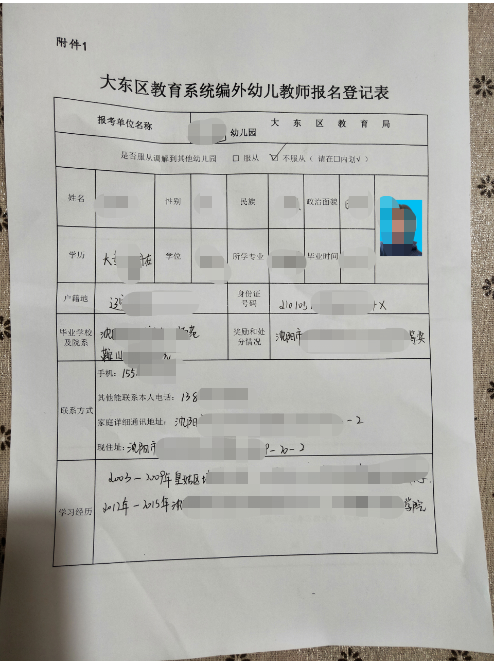 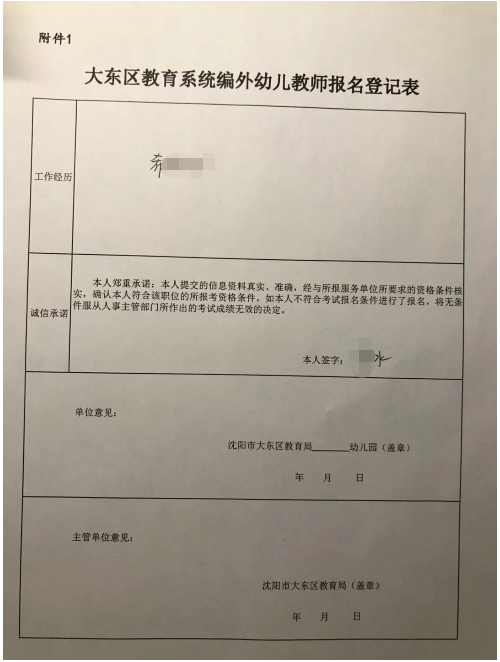 二、身份证扫描件
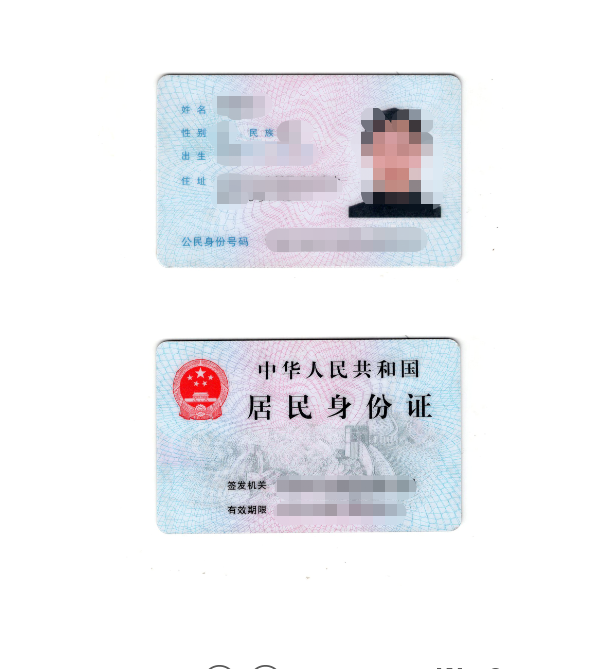 三、学信网备案表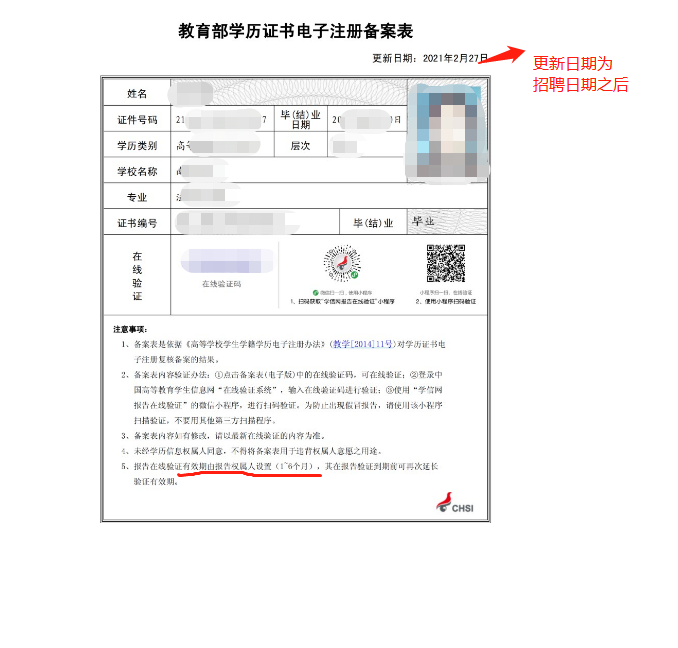 四、在校证明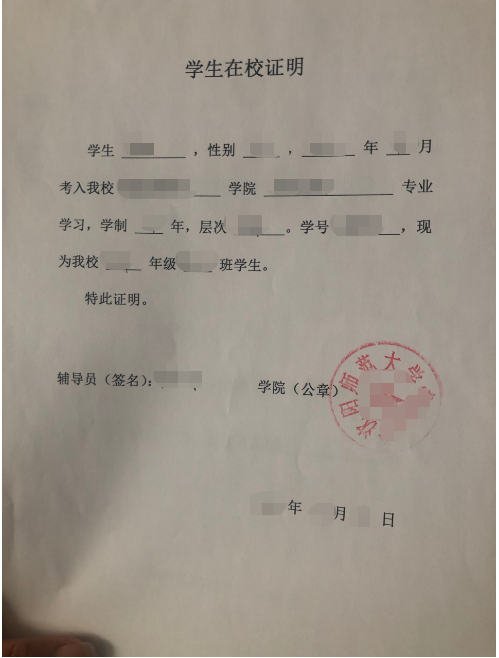 五、教师证
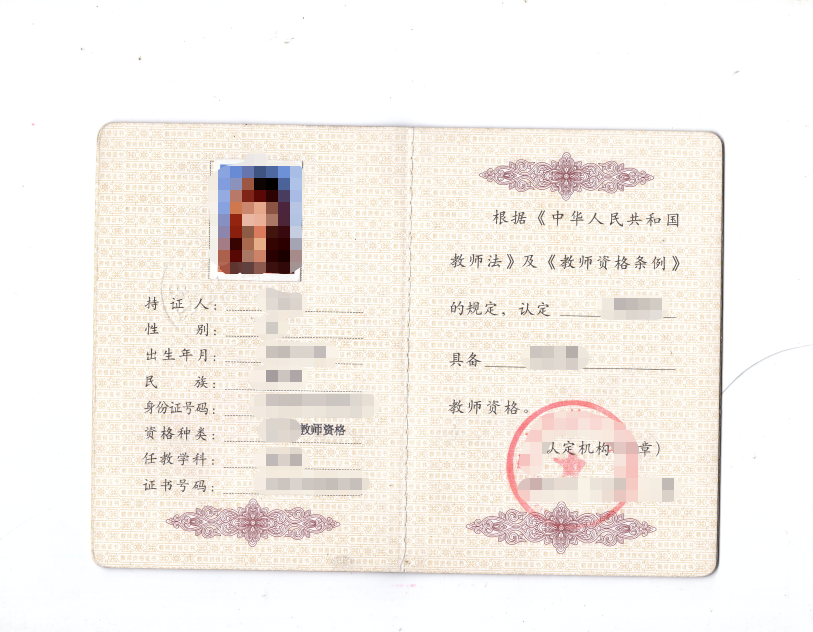 六、诚信承诺书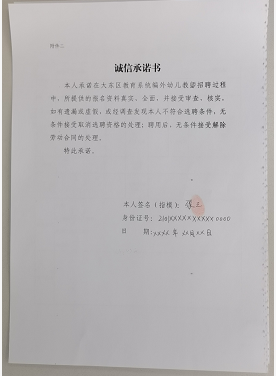 